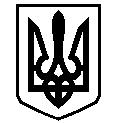 У К Р А Ї Н АВАСИЛІВСЬКА МІСЬКА РАДАЗАПОРІЗЬКОЇ ОБЛАСТІсьомого скликаннядвадцять дев’ята (позачергова) сесіяР  І  Ш  Е  Н  Н  Я 22 лютого 2018                                                                                                             № 55Про розгляд заяви Гурова В.В. про  надання дозволу на розробку проекту землеустрою щодо відведення земельної  ділянки для ведення особистого селянського господарства  в м. Василівка, вул. Каховська.	Керуючись Законом України «Про місцеве самоврядування в Україні»,   ст.12,122   Земельного кодексу України,  розглянувши заяву Гурова Володимира Вікторовича, що мешкає в м. Дніпро, вул. Арбатська 20/1, про надання йому дозволу на розробку проекту землеустрою щодо відведення земельної ділянки для ведення особистого селянського господарства  в м. Василівка, вул. Каховська, у напрямку лісосмуги,  Василівська міська радаВ И Р І ШИ Л А :1. Відкласти розгляд заяви Гурова В.В. про  надання дозволу на розробку проекту землеустрою щодо відведення земельної  ділянки для ведення особистого селянського господарства  в м. Василівка, вул. Каховська до вивчення питання  постійною комісією міської ради з питань земельних відносин та земельного кадастру, благоустрою міста та забезпечення екологічної безпеки життєдіяльності населення.2. Контроль за виконанням цього рішення покласти на постійну комісію міської ради з питань земельних відносин та земельного кадастру, благоустрою міста та забезпечення екологічної безпеки життєдіяльності населення.Міський голова                                                                                                       Л.М. Цибульняк